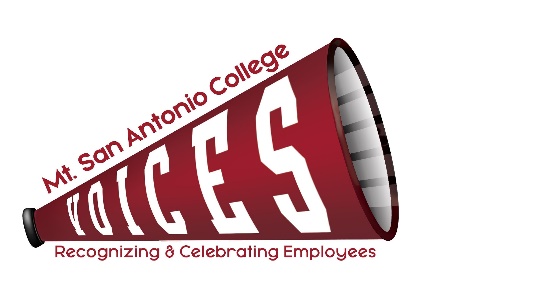 VOICESVOICESVOICESVOICESXLoralyn Isomura – Appointed by CSEA 262Vacant – Appointed by Faculty AssociationVacant – Appointed by Classified Senate Vacant – Appointed by CSEA 651(Co-chair)Lisa Rodriguez – POD Assistant DirectorXMelissa Cone – Appointed by Confidentials (Co-chair)Vacant – Appointed by Academic SenateXDesiree Marquez – Appointed by Management SteeringXJulie Laverty – Appointed by the PresidentGuest: ITEM DISCUSSIONOUTCOMEMinutesReview October minutesMotioned by Melissa, seconded by Julie, minutes approved by acclamation.Way to Go, Joe!Student Health Services to select recipientAnnounce recipientCoordinate with Marketing for Newsroom article and photo Loralyn will reach out to Health Services to request nomination.Shout OutTheme - Valentine’s DayDateMessage ContentLoralyn – messageDesiree – graphicTo be sent out 2/14/22Employee Engagement for 2022Ideas for employeesYard Signs Social mediaSpecial treat for custodial services and grounds? as a thank you for all the work they have been doing related to COVID with limited staffing. Desiree to reach out to Ruben/Ken McAlpin for number of staff and then discuss what type of food item or treat. Ideas: Sodexo sandwiches (individually wrapped), donuts, cupcakes“End of Year” VOICES EmailEmail Announcement congratulating all employees recognized throughout the year: Shout OutsWay to Go JoeCollege Champion Award Recipients and Nominees2021 Recap – content by Melissa, to be combined with Valentine’s “Share the Love” shout out and campus announcement emailCommittee MembershipCurrent vacancies and follow-up with constituent groups for replacementsContact various groups:Classified Senate - LoralynAcademic Senate - JulieFaculty Association – Julie CSEA 651 – Melissa 2021-22 Meeting Dates & TimesConfirmed 2nd Tuesday of each month, 12:30-1:30pmOutlook invites sent to committeeNext MeetingTENTATIVELY: Tuesday, March 8, 2022 – 12:30-1:30 pm – Zoom Meeting TENTATIVELY: Tuesday, March 8, 2022 – 12:30-1:30 pm – Zoom Meeting TOPICS FOR FUTURE MEETINGSTOPICS FOR FUTURE MEETINGSWebsiteRepositoryAward listing – descriptions of each award to be addedUse of Mt. SAC Social Media, Marquee, and tv screens across campus as additional outreach Night Shift Thank You’s - once we are back on campus